Publicado en Madrid el 16/11/2022 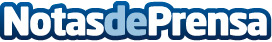 Comitas e-health y Keyzell implantan una solución basada en Inteligencia Artificial para la detección precoz y personalización de terapias del cáncer de pulmón y mamaLa nueva solución de tele diagnóstico, basada en la utilización de la Inteligencia Artificial en el análisis de radiografías de mama y pulmón, permitirá reducir el impacto de estas enfermedades entre la población de riesgo, especialmente en las zonas más aisladas geográficamente. Se trata de una herramienta innovadora que permite mejorar la precisión del diagnóstico de cáncer por imagen a través de una radiografía o una tomografía por emisiones de positrones conocido como PET y las normas DICOM
Datos de contacto:María Guijarro622836702Nota de prensa publicada en: https://www.notasdeprensa.es/comitas-e-health-y-keyzell-implantan-una Categorias: Medicina Imágen y sonido Otras ciencias http://www.notasdeprensa.es